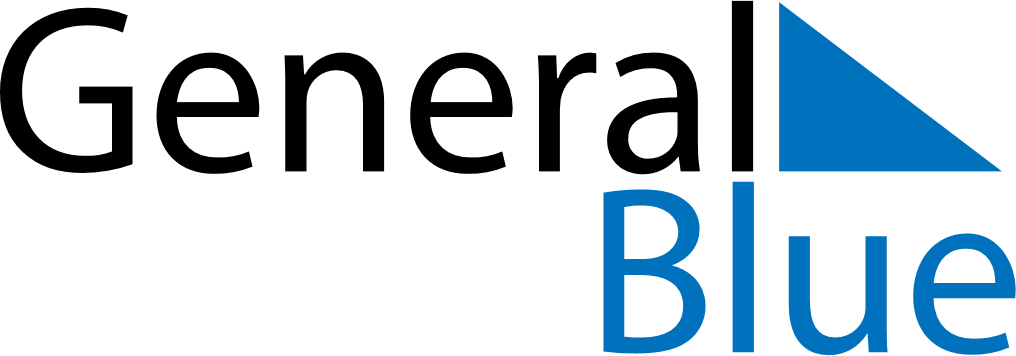 June 2019June 2019June 2019CuracaoCuracaoMONTUEWEDTHUFRISATSUN12Father’s Day3456789101112131415161718192021222324252627282930